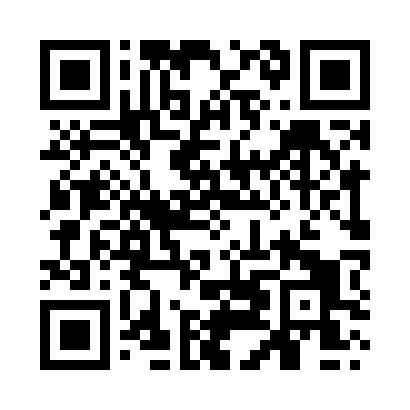 Ramadan times for Aberarth, Ceredigion, UKMon 11 Mar 2024 - Wed 10 Apr 2024High Latitude Method: Angle Based RulePrayer Calculation Method: Islamic Society of North AmericaAsar Calculation Method: HanafiPrayer times provided by https://www.salahtimes.comDateDayFajrSuhurSunriseDhuhrAsrIftarMaghribIsha11Mon5:065:066:4012:274:196:156:157:4812Tue5:045:046:3712:274:206:176:177:5013Wed5:025:026:3512:264:226:196:197:5214Thu4:594:596:3312:264:236:206:207:5415Fri4:574:576:3012:264:256:226:227:5616Sat4:544:546:2812:254:266:246:247:5817Sun4:524:526:2612:254:276:266:268:0018Mon4:494:496:2312:254:296:276:278:0219Tue4:474:476:2112:254:306:296:298:0420Wed4:444:446:1912:244:326:316:318:0621Thu4:424:426:1612:244:336:336:338:0822Fri4:394:396:1412:244:346:346:348:1023Sat4:364:366:1212:234:366:366:368:1224Sun4:344:346:0912:234:376:386:388:1425Mon4:314:316:0712:234:386:406:408:1626Tue4:294:296:0512:224:406:416:418:1827Wed4:264:266:0212:224:416:436:438:2028Thu4:234:236:0012:224:426:456:458:2229Fri4:214:215:5812:224:446:476:478:2430Sat4:184:185:5512:214:456:486:488:2631Sun5:155:156:531:215:467:507:509:281Mon5:125:126:511:215:477:527:529:302Tue5:105:106:481:205:497:537:539:323Wed5:075:076:461:205:507:557:559:354Thu5:045:046:441:205:517:577:579:375Fri5:015:016:411:195:537:597:599:396Sat4:594:596:391:195:548:008:009:417Sun4:564:566:371:195:558:028:029:438Mon4:534:536:341:195:568:048:049:469Tue4:504:506:321:185:578:068:069:4810Wed4:474:476:301:185:598:078:079:50